Clerk / Responsible Financial Officer: Mrs Susan RodawayTo: Aelodau o Cyngor Cymuned Mawr/Members of Mawr Community Council.Members are summoned to attend an EXTRAordinary meeting of Mawr Community Council (MCC)Held remotely via Zoom on Tuesday 15th August 2023 at 7.00 pm.Join Zoom Meetinghttps://us06web.zoom.us/j/7056476463AGENDAApologies for Absence
Schedule 12 of the Local Government Act 1972 requires a record to be kept of the members present and that this record form part of the minutes of the meeting. Members who cannot attend a meeting should tender apologies to the Clerk as it is usual for the grounds upon which apologies are tendered also to be recorded.Declarations of InterestFinanceTo receive Internal Auditor’s Report.To approve Annual Governance Statement and Annual ReturnTo agree to submit audit documents to Audit Wales for external audit.Estates and Health & SafetyTo receive quotes and appoint a contractor for structural surveys in Felindre to include the footbridge in Sally’s way, the roof and possible subsidence at the Welfare Hall.Under the Public Bodies (Admission to Meetings) Act 1960, the public and representatives of the press and broadcast media be excluded from the meeting during the consideration of the following items of business as publicity would be prejudicial to the public interest because of the confidential nature of the business to be transacted.To discuss and agree action regarding potential claim.To note end of employee probationary period.To consider employee contracted hours.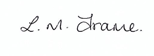 Cllr. Linda FrameChair10/08/2023